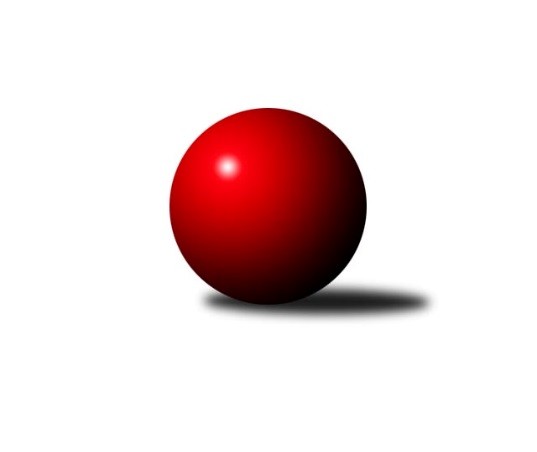 Č.19Ročník 2010/2011	18.5.2024 3.KLM B 2010/2011Statistika 19. kolaTabulka družstev:		družstvo	záp	výh	rem	proh	skore	sety	průměr	body	plné	dorážka	chyby	1.	SKK Hořice A	20	15	0	5	103.5 : 56.5 	(272.0 : 208.0)	3186	30	2141	1045	20.6	2.	TJ Dynamo Liberec	19	14	0	5	98.5 : 53.5 	(248.5 : 207.5)	3188	28	2124	1064	19.4	3.	SK Plaston Šluknov	19	13	0	6	96.5 : 55.5 	(248.0 : 208.0)	3170	26	2116	1055	21.1	4.	TJ Červený Kostelec	19	12	0	7	80.0 : 72.0 	(232.0 : 224.0)	3176	24	2120	1056	25.2	5.	KK Akuma Kosmonosy	19	11	1	7	90.0 : 62.0 	(251.5 : 204.5)	3178	23	2113	1065	20.6	6.	TJ Lokomotiva Trutnov	19	9	0	10	76.0 : 76.0 	(235.0 : 221.0)	3164	18	2112	1052	19.9	7.	TJ Lokomotiva Liberec	19	8	1	10	71.0 : 81.0 	(224.5 : 231.5)	3118	17	2113	1005	23.6	8.	TJ Neratovice	19	8	0	11	61.0 : 91.0 	(201.5 : 254.5)	3161	16	2139	1022	27.3	9.	TJ Lokomotiva Ústí n. L.	19	7	0	12	62.0 : 90.0 	(216.0 : 240.0)	3127	14	2104	1023	23.9	10.	SKK Náchod B	19	6	0	13	59.0 : 93.0 	(211.0 : 245.0)	3158	12	2129	1029	27.8	11.	SKK Jičín B	19	6	0	13	58.5 : 93.5 	(210.5 : 245.5)	3149	12	2136	1013	29.5	12.	SKK Hořice B	20	5	0	15	64.0 : 96.0 	(209.5 : 270.5)	3134	10	2130	1004	28.5Tabulka doma:		družstvo	záp	výh	rem	proh	skore	sety	průměr	body	maximum	minimum	1.	SKK Hořice A	10	9	0	1	58.0 : 22.0 	(144.5 : 95.5)	3182	18	3241	3115	2.	TJ Červený Kostelec	9	8	0	1	46.0 : 26.0 	(123.5 : 92.5)	3228	16	3293	3147	3.	SK Plaston Šluknov	10	8	0	2	55.5 : 24.5 	(138.0 : 102.0)	3151	16	3241	3043	4.	TJ Dynamo Liberec	10	8	0	2	54.5 : 25.5 	(143.5 : 96.5)	3373	16	3461	3267	5.	TJ Lokomotiva Trutnov	10	7	0	3	50.0 : 30.0 	(140.5 : 99.5)	3253	14	3353	3161	6.	KK Akuma Kosmonosy	10	7	0	3	49.0 : 31.0 	(139.5 : 100.5)	3114	14	3153	3005	7.	TJ Lokomotiva Liberec	9	5	1	3	39.0 : 33.0 	(121.0 : 95.0)	3320	11	3374	3227	8.	SKK Jičín B	9	4	0	5	27.5 : 44.5 	(98.5 : 117.5)	3096	8	3180	3030	9.	TJ Neratovice	9	4	0	5	27.0 : 45.0 	(92.5 : 123.5)	3008	8	3091	2862	10.	SKK Hořice B	10	4	0	6	38.0 : 42.0 	(112.0 : 128.0)	3143	8	3218	3035	11.	TJ Lokomotiva Ústí n. L.	10	4	0	6	34.5 : 45.5 	(121.0 : 119.0)	3181	8	3286	3084	12.	SKK Náchod B	9	3	0	6	28.0 : 44.0 	(105.0 : 111.0)	3168	6	3223	3113Tabulka venku:		družstvo	záp	výh	rem	proh	skore	sety	průměr	body	maximum	minimum	1.	TJ Dynamo Liberec	9	6	0	3	44.0 : 28.0 	(105.0 : 111.0)	3158	12	3254	2999	2.	SKK Hořice A	10	6	0	4	45.5 : 34.5 	(127.5 : 112.5)	3191	12	3339	3052	3.	SK Plaston Šluknov	9	5	0	4	41.0 : 31.0 	(110.0 : 106.0)	3173	10	3327	3095	4.	KK Akuma Kosmonosy	9	4	1	4	41.0 : 31.0 	(112.0 : 104.0)	3186	9	3393	3060	5.	TJ Neratovice	10	4	0	6	34.0 : 46.0 	(109.0 : 131.0)	3168	8	3358	3005	6.	TJ Červený Kostelec	10	4	0	6	34.0 : 46.0 	(108.5 : 131.5)	3179	8	3350	2984	7.	TJ Lokomotiva Ústí n. L.	9	3	0	6	27.5 : 44.5 	(95.0 : 121.0)	3120	6	3262	2975	8.	TJ Lokomotiva Liberec	10	3	0	7	32.0 : 48.0 	(103.5 : 136.5)	3112	6	3263	2945	9.	SKK Náchod B	10	3	0	7	31.0 : 49.0 	(106.0 : 134.0)	3153	6	3299	3052	10.	TJ Lokomotiva Trutnov	9	2	0	7	26.0 : 46.0 	(94.5 : 121.5)	3149	4	3289	3057	11.	SKK Jičín B	10	2	0	8	31.0 : 49.0 	(112.0 : 128.0)	3158	4	3285	3054	12.	SKK Hořice B	10	1	0	9	26.0 : 54.0 	(97.5 : 142.5)	3125	2	3266	3011Tabulka podzimní části:		družstvo	záp	výh	rem	proh	skore	sety	průměr	body	doma	venku	1.	TJ Dynamo Liberec	11	9	0	2	61.0 : 27.0 	(148.5 : 115.5)	3215	18 	5 	0 	0 	4 	0 	2	2.	SKK Hořice A	11	9	0	2	60.0 : 28.0 	(151.5 : 112.5)	3171	18 	6 	0 	0 	3 	0 	2	3.	SK Plaston Šluknov	11	7	0	4	52.0 : 36.0 	(138.0 : 126.0)	3164	14 	3 	0 	2 	4 	0 	2	4.	TJ Červený Kostelec	11	7	0	4	45.0 : 43.0 	(131.0 : 133.0)	3094	14 	5 	0 	1 	2 	0 	3	5.	KK Akuma Kosmonosy	11	6	1	4	50.0 : 38.0 	(145.0 : 119.0)	3146	13 	5 	0 	1 	1 	1 	3	6.	TJ Lokomotiva Trutnov	11	6	0	5	45.5 : 42.5 	(132.0 : 132.0)	3165	12 	5 	0 	1 	1 	0 	4	7.	TJ Neratovice	11	5	0	6	41.0 : 47.0 	(124.0 : 140.0)	3191	10 	2 	0 	3 	3 	0 	3	8.	TJ Lokomotiva Liberec	11	4	1	6	40.0 : 48.0 	(126.5 : 137.5)	3152	9 	3 	1 	2 	1 	0 	4	9.	SKK Náchod B	11	4	0	7	37.0 : 51.0 	(129.0 : 135.0)	3151	8 	2 	0 	3 	2 	0 	4	10.	SKK Hořice B	11	3	0	8	35.0 : 53.0 	(117.5 : 146.5)	3139	6 	2 	0 	3 	1 	0 	5	11.	TJ Lokomotiva Ústí n. L.	11	3	0	8	34.5 : 53.5 	(126.5 : 137.5)	3098	6 	2 	0 	3 	1 	0 	5	12.	SKK Jičín B	11	2	0	9	27.0 : 61.0 	(114.5 : 149.5)	3147	4 	2 	0 	4 	0 	0 	5Tabulka jarní části:		družstvo	záp	výh	rem	proh	skore	sety	průměr	body	doma	venku	1.	SK Plaston Šluknov	8	6	0	2	44.5 : 19.5 	(110.0 : 82.0)	3194	12 	5 	0 	0 	1 	0 	2 	2.	SKK Hořice A	9	6	0	3	43.5 : 28.5 	(120.5 : 95.5)	3197	12 	3 	0 	1 	3 	0 	2 	3.	KK Akuma Kosmonosy	8	5	0	3	40.0 : 24.0 	(106.5 : 85.5)	3233	10 	2 	0 	2 	3 	0 	1 	4.	TJ Dynamo Liberec	8	5	0	3	37.5 : 26.5 	(100.0 : 92.0)	3147	10 	3 	0 	2 	2 	0 	1 	5.	TJ Červený Kostelec	8	5	0	3	35.0 : 29.0 	(101.0 : 91.0)	3274	10 	3 	0 	0 	2 	0 	3 	6.	SKK Jičín B	8	4	0	4	31.5 : 32.5 	(96.0 : 96.0)	3155	8 	2 	0 	1 	2 	0 	3 	7.	TJ Lokomotiva Liberec	8	4	0	4	31.0 : 33.0 	(98.0 : 94.0)	3127	8 	2 	0 	1 	2 	0 	3 	8.	TJ Lokomotiva Ústí n. L.	8	4	0	4	27.5 : 36.5 	(89.5 : 102.5)	3178	8 	2 	0 	3 	2 	0 	1 	9.	TJ Lokomotiva Trutnov	8	3	0	5	30.5 : 33.5 	(103.0 : 89.0)	3173	6 	2 	0 	2 	1 	0 	3 	10.	TJ Neratovice	8	3	0	5	20.0 : 44.0 	(77.5 : 114.5)	3052	6 	2 	0 	2 	1 	0 	3 	11.	SKK Náchod B	8	2	0	6	22.0 : 42.0 	(82.0 : 110.0)	3198	4 	1 	0 	3 	1 	0 	3 	12.	SKK Hořice B	9	2	0	7	29.0 : 43.0 	(92.0 : 124.0)	3104	4 	2 	0 	3 	0 	0 	4 Zisk bodů pro družstvo:		jméno hráče	družstvo	body	zápasy	v %	dílčí body	sety	v %	1.	Radek Kroupa 	SKK Hořice A 	17	/	20	(85%)	52	/	80	(65%)	2.	Jaromír Šklíba 	TJ Lokomotiva Liberec 	14	/	17	(82%)	46.5	/	68	(68%)	3.	Tomáš Bajtalon 	KK Akuma Kosmonosy  	14	/	17	(82%)	41.5	/	68	(61%)	4.	Václav Vlk 	TJ Lokomotiva Liberec 	14	/	19	(74%)	50.5	/	76	(66%)	5.	Daniel Neumann 	TJ Červený Kostelec   	14	/	19	(74%)	47.5	/	76	(63%)	6.	Miroslav Malý 	SK Plaston Šluknov 	13.5	/	19	(71%)	46	/	76	(61%)	7.	Jiří Baier 	SKK Hořice A 	13	/	19	(68%)	48.5	/	76	(64%)	8.	Tomáš Ryšavý 	TJ Lokomotiva Trutnov  	13	/	19	(68%)	47	/	76	(62%)	9.	Zdeněk Pecina st.	TJ Dynamo Liberec 	12.5	/	17	(74%)	40	/	68	(59%)	10.	Radek Marušák 	SK Plaston Šluknov 	12	/	17	(71%)	36	/	68	(53%)	11.	Vojtěch Tulka 	SKK Hořice A 	12	/	18	(67%)	48	/	72	(67%)	12.	Josef Rubanický 	SK Plaston Šluknov 	12	/	18	(67%)	45.5	/	72	(63%)	13.	Jan Koldan 	SK Plaston Šluknov 	12	/	19	(63%)	46	/	76	(61%)	14.	Luboš Beneš 	KK Akuma Kosmonosy  	12	/	19	(63%)	45	/	76	(59%)	15.	Dušan Plocek 	TJ Neratovice 	11	/	14	(79%)	33	/	56	(59%)	16.	Josef Holub 	TJ Lokomotiva Ústí n. L.  	11	/	17	(65%)	40	/	68	(59%)	17.	Ladislav ml. Wajsar ml.	TJ Dynamo Liberec 	11	/	17	(65%)	37	/	68	(54%)	18.	Petr Vajnar 	SK Plaston Šluknov 	11	/	17	(65%)	37	/	68	(54%)	19.	Ondřej Mrkos 	TJ Červený Kostelec   	11	/	18	(61%)	41.5	/	72	(58%)	20.	Roman Žežulka 	TJ Dynamo Liberec 	10	/	14	(71%)	33.5	/	56	(60%)	21.	Petr Novák 	KK Akuma Kosmonosy  	10	/	16	(63%)	42	/	64	(66%)	22.	Zdeněk Měkota 	SKK Hořice A 	10	/	16	(63%)	34.5	/	64	(54%)	23.	Lukáš Jireš 	TJ Dynamo Liberec 	10	/	17	(59%)	40.5	/	68	(60%)	24.	Luděk Horák 	SKK Hořice B 	10	/	17	(59%)	34.5	/	68	(51%)	25.	Štěpán Schuster 	TJ Červený Kostelec   	10	/	18	(56%)	38	/	72	(53%)	26.	Josef Zejda ml.	TJ Dynamo Liberec 	10	/	18	(56%)	37.5	/	72	(52%)	27.	Ivan Vondráček 	SKK Hořice A 	10	/	19	(53%)	40.5	/	76	(53%)	28.	Tomáš Majer 	SKK Náchod B 	10	/	19	(53%)	40	/	76	(53%)	29.	Jakub Weigl 	SKK Hořice B 	10	/	19	(53%)	34	/	76	(45%)	30.	Kamil Fiebinger 	TJ Lokomotiva Trutnov  	9.5	/	14	(68%)	33	/	56	(59%)	31.	Jiří Šípek 	TJ Lokomotiva Ústí n. L.  	9.5	/	19	(50%)	36.5	/	76	(48%)	32.	Jiří Kapucián 	SKK Jičín B 	9	/	14	(64%)	27.5	/	56	(49%)	33.	Pavel Říha 	KK Akuma Kosmonosy  	9	/	16	(56%)	37.5	/	64	(59%)	34.	Martin Bartoníček 	SKK Hořice B 	9	/	17	(53%)	33	/	68	(49%)	35.	Tomáš Adamů 	SKK Náchod B 	9	/	18	(50%)	37	/	72	(51%)	36.	Aleš Tichý 	SKK Náchod B 	9	/	18	(50%)	36	/	72	(50%)	37.	Petr Vokáč 	SKK Hořice B 	9	/	18	(50%)	35	/	72	(49%)	38.	Martin Mýl 	TJ Červený Kostelec   	9	/	19	(47%)	36.5	/	76	(48%)	39.	Milan Gajdoš 	SKK Náchod B 	9	/	19	(47%)	36.5	/	76	(48%)	40.	Josef Rohlena 	TJ Lokomotiva Ústí n. L.  	8.5	/	17	(50%)	34.5	/	68	(51%)	41.	Zdeněk Khol 	TJ Lokomotiva Trutnov  	8	/	13	(62%)	29.5	/	52	(57%)	42.	Pavel Šťastný 	TJ Neratovice 	8	/	15	(53%)	31	/	60	(52%)	43.	Miroslav Nálevka 	SKK Hořice A 	8	/	15	(53%)	29.5	/	60	(49%)	44.	Věroslav Řípa 	KK Akuma Kosmonosy  	8	/	16	(50%)	34	/	64	(53%)	45.	Vladimír Pavlata 	SKK Jičín B 	8	/	19	(42%)	35.5	/	76	(47%)	46.	Vladimír Řehák 	SKK Jičín B 	7	/	12	(58%)	25	/	48	(52%)	47.	Ladislav st. Wajsar st.	TJ Dynamo Liberec 	7	/	13	(54%)	26.5	/	52	(51%)	48.	Jan Mojžíš 	TJ Lokomotiva Liberec 	7	/	15	(47%)	25	/	60	(42%)	49.	Agaton st. Plaňanský st.	SKK Jičín B 	7	/	16	(44%)	29.5	/	64	(46%)	50.	Martin Zahálka st.	TJ Lokomotiva Ústí n. L.  	7	/	17	(41%)	30	/	68	(44%)	51.	Radek Jalovecký 	TJ Lokomotiva Ústí n. L.  	7	/	17	(41%)	29	/	68	(43%)	52.	Jan Adamů 	TJ Červený Kostelec   	7	/	18	(39%)	33.5	/	72	(47%)	53.	Jiří Pachl 	TJ Lokomotiva Liberec 	7	/	18	(39%)	27.5	/	72	(38%)	54.	Petr Božka 	TJ Neratovice 	7	/	19	(37%)	40	/	76	(53%)	55.	Karel Kratochvíl 	TJ Lokomotiva Trutnov  	6.5	/	15	(43%)	26.5	/	60	(44%)	56.	Jaroslav Jeníček 	TJ Lokomotiva Trutnov  	6	/	9	(67%)	20.5	/	36	(57%)	57.	Jiří Červinka 	TJ Lokomotiva Trutnov  	6	/	12	(50%)	22.5	/	48	(47%)	58.	Jaroslav Kříž 	SKK Jičín B 	6	/	14	(43%)	26.5	/	56	(47%)	59.	Jan Kvapil 	TJ Neratovice 	6	/	16	(38%)	30	/	64	(47%)	60.	Anton Zajac 	TJ Lokomotiva Liberec 	6	/	18	(33%)	30.5	/	72	(42%)	61.	Ondřej Fikar 	SKK Hořice B 	6	/	19	(32%)	28	/	76	(37%)	62.	Bartoloměj Vlášek 	SKK Hořice B 	5	/	10	(50%)	18	/	40	(45%)	63.	Miroslav Kužel 	TJ Lokomotiva Trutnov  	5	/	13	(38%)	25.5	/	52	(49%)	64.	Zdeněk Bayer 	KK Akuma Kosmonosy  	5	/	13	(38%)	20.5	/	52	(39%)	65.	Vojtěch Pecina 	TJ Dynamo Liberec 	4	/	9	(44%)	16	/	36	(44%)	66.	František Tomík 	SK Plaston Šluknov 	4	/	9	(44%)	16	/	36	(44%)	67.	Michal Vlček 	TJ Lokomotiva Trutnov  	4	/	11	(36%)	21	/	44	(48%)	68.	Štěpán Kvapil 	TJ Lokomotiva Liberec 	4	/	11	(36%)	18	/	44	(41%)	69.	Jan Kozák 	TJ Neratovice 	4	/	12	(33%)	21	/	48	(44%)	70.	Jaroslav Doškář 	KK Akuma Kosmonosy  	4	/	12	(33%)	21	/	48	(44%)	71.	Miroslav Burock 	TJ Neratovice 	4	/	15	(27%)	21.5	/	60	(36%)	72.	Radek Košťál 	SKK Hořice A 	3.5	/	10	(35%)	18	/	40	(45%)	73.	Tomáš Kottvald 	SKK Jičín B 	3.5	/	13	(27%)	21.5	/	52	(41%)	74.	Ladislav Křivka 	SKK Jičín B 	3	/	3	(100%)	9	/	12	(75%)	75.	Václav Kryl 	TJ Lokomotiva Ústí n. L.  	3	/	4	(75%)	11.5	/	16	(72%)	76.	Jan Sklenář 	SK Plaston Šluknov 	3	/	9	(33%)	15.5	/	36	(43%)	77.	Lukáš Vik 	SKK Jičín B 	3	/	10	(30%)	20.5	/	40	(51%)	78.	Vratislav Staněk 	TJ Lokomotiva Liberec 	3	/	10	(30%)	16	/	40	(40%)	79.	Pavel Novák 	TJ Červený Kostelec   	3	/	10	(30%)	15	/	40	(38%)	80.	Zdeněk Dymáček 	SKK Hořice B 	3	/	10	(30%)	14	/	40	(35%)	81.	Luděk Uher 	TJ Neratovice 	3	/	14	(21%)	13.5	/	56	(24%)	82.	Zdeněk Koutný 	TJ Lokomotiva Liberec 	2	/	3	(67%)	8	/	12	(67%)	83.	Pavel Trudič 	SKK Náchod B 	2	/	3	(67%)	6	/	12	(50%)	84.	Viktor Brožek 	SKK Náchod B 	2	/	3	(67%)	5	/	12	(42%)	85.	Karel Košťál 	SKK Hořice B 	2	/	5	(40%)	7	/	20	(35%)	86.	Miroslav Potůček 	TJ Lokomotiva Ústí n. L.  	2	/	8	(25%)	15	/	32	(47%)	87.	Jakub Jansa 	SKK Náchod B 	2	/	9	(22%)	13.5	/	36	(38%)	88.	Jakub Zíma 	SKK Náchod B 	2	/	12	(17%)	21.5	/	48	(45%)	89.	Zdeněk Kejzlar 	TJ Červený Kostelec   	1	/	1	(100%)	3	/	4	(75%)	90.	František Adamů st.	TJ Červený Kostelec   	1	/	1	(100%)	3	/	4	(75%)	91.	Karel Bízek 	TJ Dynamo Liberec 	1	/	2	(50%)	3	/	8	(38%)	92.	Daniel Balcar 	TJ Červený Kostelec   	1	/	2	(50%)	3	/	8	(38%)	93.	Jindřich Kašpar 	TJ Červený Kostelec   	1	/	2	(50%)	3	/	8	(38%)	94.	Lubomír Kudrna 	TJ Dynamo Liberec 	1	/	3	(33%)	6.5	/	12	(54%)	95.	Vladimír Huml 	TJ Neratovice 	1	/	3	(33%)	5	/	12	(42%)	96.	Jaromír Sklenář 	TJ Neratovice 	1	/	3	(33%)	4	/	12	(33%)	97.	Milan Jaworek 	TJ Lokomotiva Ústí n. L.  	1	/	4	(25%)	6.5	/	16	(41%)	98.	Jan Horn 	SKK Náchod B 	1	/	4	(25%)	5	/	16	(31%)	99.	Pavel Pecold 	SKK Náchod B 	1	/	7	(14%)	9	/	28	(32%)	100.	Patrik Weigl 	SKK Hořice B 	0	/	1	(0%)	2	/	4	(50%)	101.	Jiří Brumlich 	SKK Jičín B 	0	/	1	(0%)	1	/	4	(25%)	102.	Pavel Kříž 	SKK Jičín B 	0	/	1	(0%)	1	/	4	(25%)	103.	Miloš Voleský 	SKK Náchod B 	0	/	1	(0%)	1	/	4	(25%)	104.	Bohumír Dušek 	TJ Lokomotiva Liberec 	0	/	1	(0%)	1	/	4	(25%)	105.	Jaroslav Kazda  	SKK Jičín B 	0	/	1	(0%)	0.5	/	4	(13%)	106.	Lukáš Janko 	TJ Červený Kostelec   	0	/	2	(0%)	3	/	8	(38%)	107.	Jiří Čapek 	SKK Jičín B 	0	/	2	(0%)	3	/	8	(38%)	108.	Michal Vlček 	TJ Červený Kostelec   	0	/	2	(0%)	1	/	8	(13%)	109.	Antonín Kotrla 	SK Plaston Šluknov 	0	/	2	(0%)	1	/	8	(13%)	110.	Václav Inquort 	SKK Hořice B 	0	/	2	(0%)	1	/	8	(13%)	111.	Václav Ajm 	TJ Lokomotiva Ústí n. L.  	0	/	3	(0%)	4	/	12	(33%)Průměry na kuželnách:		kuželna	průměr	plné	dorážka	chyby	výkon na hráče	1.	Sport Park Liberec, 1-4	3319	2220	1098	20.0	(553.2)	2.	Vrchlabí, 1-4	3220	2147	1072	19.9	(536.7)	3.	TJ Lokomotiva Ústí nad Labem, 1-4	3185	2131	1053	21.3	(530.9)	4.	SKK Nachod, 1-4	3181	2136	1044	28.2	(530.3)	5.	SKK Hořice, 1-4	3147	2114	1033	25.2	(524.6)	6.	TJ Kuželky Česká Lípa, 1-4	3118	2095	1022	23.5	(519.7)	7.	SKK Jičín, 1-4	3110	2099	1010	26.1	(518.4)	8.	KK Kosmonosy, 1-6	3064	2064	1000	25.8	(510.8)Nejlepší výkony na kuželnách:Sport Park Liberec, 1-4TJ Dynamo Liberec	3461	9. kolo	Roman Žežulka 	TJ Dynamo Liberec	627	9. koloTJ Dynamo Liberec	3460	7. kolo	Václav Vlk 	TJ Lokomotiva Liberec	615	9. koloTJ Dynamo Liberec	3401	5. kolo	Lukáš Jireš 	TJ Dynamo Liberec	613	9. koloKK Akuma Kosmonosy 	3393	12. kolo	Lukáš Jireš 	TJ Dynamo Liberec	610	7. koloTJ Dynamo Liberec	3377	14. kolo	Anton Zajac 	TJ Lokomotiva Liberec	610	13. koloTJ Lokomotiva Liberec	3374	13. kolo	Jaromír Šklíba 	TJ Lokomotiva Liberec	605	13. koloTJ Dynamo Liberec	3372	19. kolo	Jaromír Šklíba 	TJ Lokomotiva Liberec	605	16. koloTJ Lokomotiva Liberec	3364	16. kolo	Tomáš Majer 	SKK Náchod B	604	3. koloTJ Neratovice	3358	7. kolo	Jan Mojžíš 	TJ Lokomotiva Liberec	602	10. koloTJ Lokomotiva Liberec	3355	1. kolo	Zdeněk Pecina st.	TJ Dynamo Liberec	602	7. koloVrchlabí, 1-4TJ Lokomotiva Trutnov 	3353	5. kolo	Kamil Fiebinger 	TJ Lokomotiva Trutnov 	591	19. koloTJ Červený Kostelec  	3350	17. kolo	Karel Kratochvíl 	TJ Lokomotiva Trutnov 	590	7. koloTJ Lokomotiva Trutnov 	3344	7. kolo	Kamil Fiebinger 	TJ Lokomotiva Trutnov 	589	1. koloTJ Lokomotiva Trutnov 	3285	17. kolo	Kamil Fiebinger 	TJ Lokomotiva Trutnov 	587	7. koloTJ Lokomotiva Trutnov 	3282	19. kolo	Kamil Fiebinger 	TJ Lokomotiva Trutnov 	586	3. koloTJ Lokomotiva Ústí n. L. 	3262	15. kolo	Jaromír Šklíba 	TJ Lokomotiva Liberec	584	7. koloTJ Lokomotiva Trutnov 	3259	3. kolo	Ondřej Mrkos 	TJ Červený Kostelec  	580	17. koloTJ Lokomotiva Trutnov 	3246	15. kolo	Dušan Plocek 	TJ Neratovice	573	5. koloTJ Lokomotiva Trutnov 	3243	13. kolo	Jaroslav Jeníček 	TJ Lokomotiva Trutnov 	573	13. koloTJ Neratovice	3243	5. kolo	Tomáš Ryšavý 	TJ Lokomotiva Trutnov 	573	7. koloTJ Lokomotiva Ústí nad Labem, 1-4TJ Lokomotiva Ústí n. L. 	3286	2. kolo	Jiří Šípek 	TJ Lokomotiva Ústí n. L. 	587	2. koloTJ Lokomotiva Ústí n. L. 	3278	19. kolo	Petr Vokáč 	SKK Hořice B	585	18. koloTJ Dynamo Liberec	3224	6. kolo	Václav Kryl 	TJ Lokomotiva Ústí n. L. 	581	2. koloTJ Lokomotiva Ústí n. L. 	3221	18. kolo	Tomáš Majer 	SKK Náchod B	579	19. koloTJ Lokomotiva Ústí n. L. 	3220	6. kolo	Radek Jalovecký 	TJ Lokomotiva Ústí n. L. 	569	18. koloSKK Hořice A	3218	12. kolo	Martin Zahálka st.	TJ Lokomotiva Ústí n. L. 	567	11. koloSK Plaston Šluknov	3217	16. kolo	Miroslav Potůček 	TJ Lokomotiva Ústí n. L. 	567	19. koloSKK Hořice B	3214	18. kolo	Václav Kryl 	TJ Lokomotiva Ústí n. L. 	566	6. koloTJ Lokomotiva Trutnov 	3212	4. kolo	Petr Vajnar 	SK Plaston Šluknov	565	16. koloKK Akuma Kosmonosy 	3203	14. kolo	Martin Zahálka st.	TJ Lokomotiva Ústí n. L. 	562	18. koloSKK Nachod, 1-4TJ Červený Kostelec  	3293	10. kolo	Daniel Neumann 	TJ Červený Kostelec  	612	18. koloTJ Červený Kostelec  	3278	14. kolo	Daniel Neumann 	TJ Červený Kostelec  	590	12. koloTJ Červený Kostelec  	3274	18. kolo	Miroslav Burock 	TJ Neratovice	586	10. koloTJ Červený Kostelec  	3270	16. kolo	Bartoloměj Vlášek 	SKK Hořice B	577	6. koloSKK Hořice B	3266	6. kolo	Martin Mýl 	TJ Červený Kostelec  	575	18. koloTJ Dynamo Liberec	3254	8. kolo	Milan Gajdoš 	SKK Náchod B	572	2. koloTJ Červený Kostelec  	3251	12. kolo	Jan Adamů 	TJ Červený Kostelec  	571	14. koloTJ Červený Kostelec  	3249	6. kolo	Josef Holub 	TJ Lokomotiva Ústí n. L. 	570	8. koloKK Akuma Kosmonosy 	3229	16. kolo	Josef Holub 	TJ Lokomotiva Ústí n. L. 	566	10. koloSKK Náchod B	3223	18. kolo	Jaromír Šklíba 	TJ Lokomotiva Liberec	566	14. koloSKK Hořice, 1-4SKK Hořice A	3241	3. kolo	Pavel Šťastný 	TJ Neratovice	589	19. koloKK Akuma Kosmonosy 	3230	18. kolo	Jiří Baier 	SKK Hořice A	585	8. koloTJ Neratovice	3224	19. kolo	Radek Kroupa 	SKK Hořice A	582	3. koloSKK Hořice A	3224	11. kolo	Josef Holub 	TJ Lokomotiva Ústí n. L. 	580	7. koloSKK Hořice B	3218	19. kolo	Radek Kroupa 	SKK Hořice A	576	13. koloSKK Hořice B	3212	2. kolo	Vojtěch Tulka 	SKK Hořice A	571	6. koloTJ Lokomotiva Ústí n. L. 	3207	7. kolo	Petr Vokáč 	SKK Hořice B	570	14. koloSKK Náchod B	3205	17. kolo	Aleš Tichý 	SKK Náchod B	570	17. koloSKK Hořice A	3202	6. kolo	Miroslav Kužel 	TJ Lokomotiva Trutnov 	568	14. koloSKK Hořice A	3195	13. kolo	Věroslav Řípa 	KK Akuma Kosmonosy 	568	18. koloTJ Kuželky Česká Lípa, 1-4TJ Dynamo Liberec	3248	3. kolo	Jaromír Šklíba 	TJ Lokomotiva Liberec	582	19. koloSK Plaston Šluknov	3241	13. kolo	Josef Zejda ml.	TJ Dynamo Liberec	567	3. koloSK Plaston Šluknov	3198	5. kolo	Josef Rubanický 	SK Plaston Šluknov	565	15. koloSK Plaston Šluknov	3177	12. kolo	Miroslav Malý 	SK Plaston Šluknov	561	3. koloSK Plaston Šluknov	3163	3. kolo	Miroslav Malý 	SK Plaston Šluknov	558	5. koloSK Plaston Šluknov	3162	19. kolo	Ladislav ml. Wajsar ml.	TJ Dynamo Liberec	557	3. koloSK Plaston Šluknov	3145	17. kolo	Tomáš Ryšavý 	TJ Lokomotiva Trutnov 	555	12. koloSK Plaston Šluknov	3138	15. kolo	Jan Koldan 	SK Plaston Šluknov	554	19. koloSKK Náchod B	3136	13. kolo	Petr Novák 	KK Akuma Kosmonosy 	553	11. koloSK Plaston Šluknov	3128	9. kolo	Miroslav Malý 	SK Plaston Šluknov	552	19. koloSKK Jičín, 1-4TJ Neratovice	3193	3. kolo	Jaromír Šklíba 	TJ Lokomotiva Liberec	579	5. koloSKK Hořice A	3185	17. kolo	Miroslav Malý 	SK Plaston Šluknov	574	10. koloSKK Jičín B	3180	15. kolo	Lukáš Vik 	SKK Jičín B	568	8. koloSK Plaston Šluknov	3166	10. kolo	Vladimír Pavlata 	SKK Jičín B	564	8. koloSKK Jičín B	3150	10. kolo	Vladimír Řehák 	SKK Jičín B	562	7. koloTJ Lokomotiva Liberec	3143	5. kolo	Ivan Vondráček 	SKK Hořice A	561	17. koloTJ Červený Kostelec  	3142	15. kolo	Tomáš Majer 	SKK Náchod B	557	7. koloSKK Jičín B	3139	8. kolo	Jan Koldan 	SK Plaston Šluknov	556	10. koloSKK Náchod B	3124	7. kolo	Jaroslav Kříž 	SKK Jičín B	552	15. koloSKK Jičín B	3112	1. kolo	Jan Kvapil 	TJ Neratovice	549	3. koloKK Kosmonosy, 1-6KK Akuma Kosmonosy 	3174	4. kolo	Luboš Beneš 	KK Akuma Kosmonosy 	588	13. koloKK Akuma Kosmonosy 	3153	10. kolo	Luboš Beneš 	KK Akuma Kosmonosy 	581	17. koloKK Akuma Kosmonosy 	3152	1. kolo	Petr Novák 	KK Akuma Kosmonosy 	563	3. koloKK Akuma Kosmonosy 	3148	9. kolo	Dušan Plocek 	TJ Neratovice	557	4. koloSKK Jičín B	3137	14. kolo	Vojtěch Tulka 	SKK Hořice A	556	7. koloKK Akuma Kosmonosy 	3131	5. kolo	Věroslav Řípa 	KK Akuma Kosmonosy 	555	9. koloSKK Jičín B	3130	19. kolo	Petr Božka 	TJ Neratovice	554	8. koloTJ Dynamo Liberec	3127	1. kolo	Jaromír Šklíba 	TJ Lokomotiva Liberec	552	17. koloSKK Hořice A	3124	7. kolo	Petr Novák 	KK Akuma Kosmonosy 	552	9. koloKK Akuma Kosmonosy 	3118	3. kolo	Jakub Jansa 	SKK Náchod B	551	9. koloČetnost výsledků:	8.0 : 0.0	1x	7.0 : 1.0	17x	6.0 : 2.0	26x	5.5 : 2.5	1x	5.0 : 3.0	25x	4.0 : 4.0	1x	3.5 : 4.5	1x	3.0 : 5.0	12x	2.0 : 6.0	15x	1.5 : 6.5	1x	1.0 : 7.0	12x	0.5 : 7.5	1x	0.0 : 8.0	1x